ПЛАН  проведения ВНД 2020в Оршанском многопрофильном колледже им. И.К.ГлушковаИнформацию о планах, итоговых результатах, и другие информационных материалов о мероприятиях ВНД -  2020, а также вопросы и предложения направляйте на адрес: https://vk.com/id59761479,  https://vk.com/id28534612 Приглашаем всех неравнодушных студентов, преподавателейпринять участие в Весенней неделе добра-2020!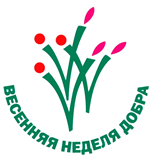 ВЕСЕННЯЯНЕДЕЛЯ ДОБРА - 2020 «Время объединять усилия для добрых дел!» с 18 по 25 апреля 2020 г.Дни неделиМероприятиеУчастники18 апреля.- ОткрытиеНеделидобраКонкурс авторских рисунков, на тему «Весенняя неделя добра 2020. Время добрых дел»Фото или документ выложить по хэштегу:  #ОМК_ВНД2020_ВремяДобрыхДелВсе студенты колледжа,19 апреля– День здорового образа жизниАкция « Веселая и добрая зарядка!»Под детскую песню Кукутики – «Зарядка», нужно записать и выложить видео по хэштегу:  #ОМК_ВНД2020_ЗарядкаВсе студенты колледжа,20 апреля-День землиАкция  «Это не мелочь, это наша жизнь»Видео обращение, фразы и свои мысли для повышения положительного настроя, всех студентов, преподавателей, жителей поселка и республики, на тему «Стоп Короновирус! Мы все сможем вместе! Оставайся дома, береги свое здоровье!», нужно записать и выложить по хэштегу:  #ОМК_ВНД2020_ЭтоНеМелочьЭтоНашаЖизньВсе студенты колледжа,21 апреля- День семьиАкция  «День семьи»Просмотр семейных фильмов, мультфильмов; чтение книги.Фото выложить по хэштегу:  #ОМК_ВНД2020_ВсеВместеВсе студенты колледжа,22 апреляАкция  «Улыбка каждому»Автопортрет с улыбкой нужно выложить по хэштегу:  #ОМК_ВНД2020_УлыбкаКаждомуВсе студенты колледжа,23 апреляАкция «Новая жизнь, забытому старому», переделки старых вещей, предметов, игрушек. Видео или фото предмета выложить по хэштегу:  #ОМК_ВНД2020_НоваяЖизньЗабытомуСтаромуАкция «Страница добра»  в виде книжной выставки. Фото любимой книги, рассказ, стихотворение о добрых делах, поступков, действий, слов  человека или животного. Данное фото, с указание автора произведения,  выложить по хэштегу:  #ОМК_ВНД2020_СтоницаДобраВсе студенты колледжа,24 апреля –25 апреляДавайте вместе запустим самый добрый «Марафон пожеланий». Предлагаем Вам записать короткое видео с самыми добрыми пожеланиями всем и опубликовать его на своей странице с хэштегом:    #ОМК_ВНД2020_МарафонПожеланийВсе студенты колледжа,Также важно использовать хэштег:#ОМК #ВНД2020 #(название акции) ДАВАЙТЕ ВМЕСТЕ СОБЕРЕМ ТЫСЯЧИ ПОЖЕЛАНИЙ, «УЛЫБОК»В ЭТОТ СЛОЖНЫЙ ДЛЯ НАШЕЙ СТРАНЫ И ВСЕГО МИРАПЕРИОД ПАНДЕМИИ КОРОНАВИРУСА.Также важно использовать хэштег:#ОМК #ВНД2020 #(название акции) ДАВАЙТЕ ВМЕСТЕ СОБЕРЕМ ТЫСЯЧИ ПОЖЕЛАНИЙ, «УЛЫБОК»В ЭТОТ СЛОЖНЫЙ ДЛЯ НАШЕЙ СТРАНЫ И ВСЕГО МИРАПЕРИОД ПАНДЕМИИ КОРОНАВИРУСА.Также важно использовать хэштег:#ОМК #ВНД2020 #(название акции) ДАВАЙТЕ ВМЕСТЕ СОБЕРЕМ ТЫСЯЧИ ПОЖЕЛАНИЙ, «УЛЫБОК»В ЭТОТ СЛОЖНЫЙ ДЛЯ НАШЕЙ СТРАНЫ И ВСЕГО МИРАПЕРИОД ПАНДЕМИИ КОРОНАВИРУСА.